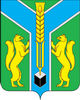 Контрольно-счетная палатамуниципального образования «Заларинский район»З А К Л Ю Ч Е Н И Е  № 14/38- зКонтрольно-счетной палаты МО «Заларинский район» на проектбюджета  муниципального образования «Моисеевское сельское поселение» на 2019 год и плановый период 2020 и 2021 годов.26 декабря    2018 года                                                                                п.ЗалариНастоящее заключение подготовлено мною, аудитором   Контрольно-счетной палаты МО «Заларинский район»  Кантонист Т.С., на основании Положения о КСП, плана работы КСП на 2017 год, соглашения о передаче КСП полномочий по осуществлению внешнего муниципального финансового контроля,  рамках стандарта внешнего муниципального финансового контроля «Порядок осуществления КСП предварительного контроля  формирования проекта местного бюджета на очередной финансовый год и плановый период» (СВМФК-3).Нормативно-правовая база.Проект бюджета  муниципального образования «Моисеевкое сельское поселение» (далее – Моисеевское  МО, поселение) представлен в Контрольно-счетную палату своевременно.По аналогии с областным бюджетом, районным  бюджетом, проект бюджета поселения  сформирован на 3 года, то есть,  на 2019 год и плановый период 2020 и 2021 годов. Перечень документов и материалов, представленных одновременно с проектом бюджета, в основном, соответствует требованиям ст. 184.2 БК РФ. Формирование основных параметров  бюджета поселения на 2019 год и плановый период 2020 и 2021 годов осуществлялось на основании ожидаемых параметров исполнения бюджета за текущий 2018 год, показателей прогноза социально-экономического развития муниципального образования  до 2021 года, задач, определенных в Бюджетном послании Президента РФ.Анализ прогноза  социально-экономического развитияМоисеевского муниципального образования на 2019-2021 г.             В соответствии с требованиями ст.173 БК РФ, одновременно с проектом бюджета  представлены отдельные показатели прогноза социально-экономического развития поселения на 2019 – 2021 годы. В Моисеевском      муниципальном образовании разработана концепция социально-экономического развития  поселения, сформированы приоритеты социально-экономического развития до 2021 года.   Для расчета проекта бюджета поселения, как и в 2018 году, взят за основу консервативный вариант развития экономики, то есть, направленный, в основном, на поддержание достигнутого уровня развития. Консервативный вариант взят также за основу при формировании бюджета района и областного бюджета на  2019 год и плановый период 2020 и 2021 годов.Анализ отдельных показателей прогноза социально – экономического развития Моисеевского МО на 2019-2021 годы показал: Среднесписочная  численность  работающих в  2019-2021 годах, по сравнению с 2018 годом,   планируется на одном уровне – 120 чел.Фонд оплаты труда планируется с незначительным увеличением по сравнению с 2018 годом: в 2019 году – на 5%, в 2020 – 2021 году – на 10% Согласно прогнозу, в муниципальном образовании зарегистрировано 7 индивидуальных предпринимателей, объем выручки от реализации  товаров,  услуг у которых планируется в 2019-2021 году с увеличением на 10 % по сравнению с 2017 годом.Анализ отдельных показателей прогноза социально-экономического развития   показал, что в уровне жизни населения Моисеевского МО  в 2019 году, по сравнению с 2018 годом,  и в плановом периоде 2020-2021 годов, учитывая стабильный рост сводного индекса потребительских цен, опережающего роста инфляции по сравнению с ростом ВВП, значительных изменений в лучшую сторону не произойдет.Основные направления бюджетной и налоговой политики Моисеевского МО на 2019-2021 годы.В составе документов к  проекту бюджета  представлено Положение об основных направлениях бюджетной и налоговой политики Моисеевского МО на 2019 год и плановый период 2020 и 2021 годов (далее – Основные направления) с соответствующим постановлением главы администрации, при этом, дата и номер постановления не указаны.Основной целью бюджетной и налоговой политики поселения, является обеспечение сбалансированности  и устойчивости бюджетной системы муниципального образования.В ходе проведения анализа представленных направлений Контрольно-счетной палатой отмечено, что основные цели и задачи  бюджетной и налоговой политики поселения тесно связаны с  направлениями бюджетной и налоговой политики района на 2019 год и плановый период 2020 и 2021 годов.  Бюджет  Моисеевского  муниципального образования.Анализ прогноза доходной части бюджета.Доходы бюджета Моисеевского МО на 2019 год предлагается утвердить в объеме 13561,0 тыс.руб., это на 4599,2 тыс.руб. или на 33,0 % меньше ожидаемого исполнения в 2018 году. Первоначальный бюджет на 2018 год утверждали с меньшей суммой 1584,6 тыс.руб. (11 976,4 тыс.руб.)Из них, безвозмездные поступления из бюджетов других уровней составят 9534,9 тыс.руб., что на 4776,8 тыс.руб.  или   в 1,5 раз  меньше  ожидаемых поступлений 2018 года. Снижение объемов доходов в 2018 году  по сравнению с ожидаемым исполнением 2018 года  связано с формированием в настоящее время первоначальной редакции бюджета поселения, не включением в него ожидаемых нераспределенных доходов областного  бюджета, которые найдут свое отражение в бюджете поселения  в течение финансового года. Удельный вес  безвозмездных поступлений в общем объеме доходов бюджета поселения  в  2019 году составит 70%.  По факту исполнения 2018 года этот показатель будет значительно выше -  78 % от общего объема доходов бюджета поселения. Удельный вес  безвозмездных поступлений в планируемом периоде 2020-2021 годов планируется в размере 72% то есть, на 6 % меньше уровня  ожидаемых поступлений  2018 года.Плановые назначения по доходам на 2020 год предлагается утвердить в объеме 14889,0  тыс.руб. (на 9%  выше 2019 года), на 2021 год – в объеме 14909,4 тыс.руб. (почти на 0,1%  выше, чем в  2020 году), т.е.,  имеются незначительные  темпы роста доходов бюджета поселения  в плановом периоде.Собственные доходы бюджета поселения состоят из налоговых  и неналоговых доходов, общий объем которых планируется на 2019 год в сумме 4026,4 тыс.руб, это на 177,9  тыс.руб.  больше  ожидаемого исполнения 2018 года. Плановый показатель 2018 года (3854,5 тыс.руб.) почти  достигнут (3848,5 тыс.руб.). В 2020-2021 году объем собственных доходов планируется незначительно  увеличить  до 4040,4 тыс.руб.  и 4056,4 тыс.руб.                                                                                                                                                                                                                                          В соответствии с действующим законодательством, все источники доходов бюджета поселения закреплены за соответствующими главными администраторами доходов, которые отражены в Приложении № 2 к данному проекту бюджета, и которые обязаны осуществлять контроль за правильностью исчисления налогов, полнотой и своевременностью их уплаты, принимают решения о взыскании пени и штрафов по ним.                                             Налоговые доходы.Налог на товары, переданный в бюджет поселения с 1 января 2014 года на основании  Закона Иркутской области о межбюджетных трансфертах, состоящий из  акцизов на нефтепродукты: дизельное топливо, моторные масла, автомобильный бензин и прямогонный бензин по нормативу 0,027 % для Моисеевского  муниципального образования,  утвержденному в областном бюджете.   Поступление налога на товары   составит в 2019-2021 годы – 1833,4 тыс.руб.   Указанные средства образуют дорожный фонд поселения. Объем налога на доходы физических лиц  прогнозируется на 2019 год в сумме 380 тыс.руб.,  это  на уровне  ожидаемых поступлений 2018 года (380,0 тыс.руб.) Объем налога на доходы физических лиц  в  2020 и 2021 году составит 394,0 тыс.руб и 410,0 тыс.руб.Как уже отмечалось в прошлом году, основным видом налоговых доходов поселения становится налог на товары (доходы от акцизов на нефтепродукты), который составит  45% от объема собственных доходов бюджета поселения.          Налог на совокупный доход состоит из единого сельскохозяйственного налога. Прогноз поступлений ЕСХН запланирован  в сумме 57,0 тыс.руб., это на уровне  ожидаемых поступлений  2018 года (57 тыс. руб). Налоги на имущество.  В состав данного вида налогов в 2019 году и плановом периоде 2020 и 2021 годов включены следующие вида налогов: налог на имущество физических лиц, земельный налог. Указанные виды налогов в 2019 году и плановом периоде 2020 и 2011 годов прогнозируются на основании нормативов отчислений в бюджет поселений и  ожидаемых поступлений 2018 года 1750,0 тыс. руб. ежегодно.Неналоговые доходы.Общий объем неналоговых  доходов бюджета муниципального образования, которые состоят из доходов от использования  имущества и продажи материальных и нематериальных активов, на 2019-2021 году прогнозируется на  уровне ожидаемых поступлений  2018 года и составит: 6,0 тыс.руб. ежегодно.Как видно из проведенного анализа, увеличение объема собственных доходов поселения планируется, в основном,  за счет увеличения  объемов налоговых доходов, их собираемости. Безвозмездные поступления.Общая сумма безвозмездных поступлений в бюджет муниципального образования из федерального, областного бюджета и  бюджета района на 2019 год  составит  9534,9 тыс.руб., это на 4776,8 тыс.руб. или в 1,5 раз  меньше  ожидаемых поступлений 2018 года. В  2020 году, объем безвозмездных поступлений  прогнозируется к увеличению  по сравнению с 2019 годом – на 1312,7 тыс.руб. (8%) и составит 10848,6 тыс.руб., на 2021 год планируется 10853,0  тыс.руб.  или почти на уровне   2020 года.  Снижение объемов безвозмездных поступлений в 2019 году имеет место и в бюджете района. Это связано с неполным распределением межбюджетных трансфертов из областного  бюджета и соответственно из бюджета района. При этом:---дотация на выравнивание уровня бюджетной обеспеченности из областного бюджета   составит в 2019 году 158,5 тыс.руб., на 2020  и 2021 годы, как уже отмечалось выше,   прогнозируется  снижение указанной дотации:  133 тыс. руб. или на 17% ниже уровня 2019 года (2020 год) --- дотация на выравнивание уровня бюджетной обеспеченности из бюджета района составила: в 2019 году – 9056,9 тыс.руб., в 2020 году – 10848,6 тыс.руб.  и в 2021 году – 10853,0 тыс.руб.Следует отметить,  что изменился порядок формирования районного фонда финансовой поддержки поселений на основании Закона Иркутской области № 74-оз « О межбюджетных трансфертах и нормативах отчислений доходов в местные бюджеты».  ---субвенция на осуществление первичного воинского учета  из федерального бюджета, в 2019-2021 году  планируется:  в размере – 285,2 тыс.руб.ежегодно.  ---субвенция на осуществление областного государственного полномочия по осуществлению перечня должностных лиц органов местного самоуправления, уполномоченных составлять протоколы об административных нарушениях, предусмотренных отдельными законами Иркутской области об административной ответственности планируется в одинаковом размере  в 2019-2021 годы  – 0,7 тыс.руб.ежегодно. ---субвенция на осуществление отдельных областных государственных полномочий в сфере водоснабжения и водоотведения   из федерального бюджета   планируется в одинаковом размере на весь плановый период – 33,6 тыс.руб.,  это на уровне ожидаемых поступлений  2018 года .Расходы бюджета Моисеевского МО.Расходы бюджета поселения на 2019 год предлагается утвердить в объеме 13762,62 тыс.руб., это на  4502,24 тыс.руб.  или почти на 1,3 раза  меньше  ожидаемого исполнения 2018 года. На 2020 год предусмотрено увеличение   расходов – на 9% к уровню 2019 года (15091 тыс.руб) и на 2021 год  - 15112,22 тыс.руб. т.е.  прослеживается незначительное увеличение указанных расходов по отношению к 2020 году (на 20,9 тыс.руб.) То есть, соответственно доходам, снижение  расходной части бюджета района к уровню 2017 года обусловлено, также, неполным распределением средств из других бюджетов.Анализ структуры расходов в 2019-2021 году показал:По разделам бюджетной классификации расходы сложились следующим образом:Раздел 01 «Общегосударственные вопросы». В данном разделе отражены расходы на заработную плату с начислениями  главе муниципального образования,  расходы на содержание администрации  Моисеевского   муниципального образования. Отражен, также,  объем резервного фонда, который прогнозируется в  сумме 1 тыс.руб. Запланированные средства Резервного фонда используются на цели в соответствии с Положением о порядке расходования средств резервного фонда, утвержденным главой администрации.Общая сумма расходов по данному разделу на 2019-2021 годы планируется в размере 4796,8  тыс.руб., это на 3044,72 тыс.руб. или на  63 %  меньше ожидаемого исполнения 2018 года. Расходы на содержание главы администрации поселения планируются  в 2019-2021  году в размере – 621,58 тыс.руб. ежегодно, или 70% от ожидаемого исполнения 2017 года. Расходы на функционирование местной администрации 2019 году предусмотрены в объеме 4052,25 тыс. руб., или 58 % от ожидаемого исполнения 2018 года. Наибольший удельный вес в расходах по данному подразделу составляют расходы на оплату труда – 3202,25 тыс. руб., или 79%. Иные расходы по данному подразделу запланированы в сумме 850,0 тыс. руб., в том числе коммунальные услуги , услуги по содержанию имущества. По подразделу  «Другие общегосударственные вопросы» расходы запланированы в объеме целевой областной субвенции  на выплату заработной платы  специалисту, составляющему  протоколы об административных нарушениях,  в 2019-2021 году в сумме 0,7тыс. руб., ежегодно.Подраздел 0203 «Национальная оборона». В данном подразделе отражены расходы за счет средств федерального бюджета по  осуществлению первичного воинского учета на территориях, где отсутствуют военные комиссариаты. Как показал анализ, суммы расходов по данному подразделу на 2019-2021 годы  отражены в полном размере –285,5 тыс.руб., 138,1 тыс.руб. и 144,3 тыс.руб. Раздел 04 «Национальная экономика». По данному разделу отражаются расходы на осуществление отдельных гос.полномочий по регулированию тарифов ЖКХ и расходы на дорожное хозяйство, которые запланированы на 2019-2021 годы в сумме 1867,0  тыс. руб. Расходы на осуществление отдельных госполномочий по регулированию тарифов ЖКХ в 2019-2021 году  запланированы в объеме 33,6 тыс. руб.ежегодно.  ( это на уровне 2018 года). Расходы на выполнение госполномочий отражены в размере запланированной субвенции на эти цели.Расходы на  дорожное хозяйство в 2019-2021 годы  запланированы  в объеме 1833,4 тыс.рубл. В составе указанных ассигнований предусмотрены расходы за счет доходов, поступающих от уплаты акцизов по подакцизным товарам.  Ожидаемое исполнение 2018 года по данному разделу составит 1352,0 тыс.руб., что составит всего 75,4% или 440,5 тыс.руб. меньше плановых назначений на 2018 год (1792,59  тыс.рубл.) Следует отметить, что в соответствии со ст. 179.4. БК РФ бюджетные ассигнования муниципального дорожного фонда, не использованные в текущем финансовом году, направляются на увеличение бюджетных ассигнований муниципального дорожного фонда в очередном финансовом год. По рекомендациям КСП данные показатели необходимо откорректировать.В данном разделе обозначены расходы по муниципальной программе «Комплексное развитие систем транспортной инфраструктуры муниципального образования» на 2017-2032 годы.Раздел 05 «Жилищно – коммунальное хозяйство». Объем расходов по данному разделу  в  2019-2021 годы  планируется 100,0 тыс.руб.., это на уровне  ожидаемого исполнения 2018 году (97,82 тыс.руб.). Раздел 08 «Культура». По данному разделу общая сумма расходов составит в 2019 году – 6713,62 тыс.руб., это на 1758,34 тыс.руб. или на 26 % меньше ожидаемого исполнения 2018 года, на 2020-2021 годы – 8042,02 тыс.руб (на 1429,2 тыс.руб. больше, чем в 2019 году) .Раздел 10 «Другие вопросы в области социальной политики» По данному разделу предусмотрена выплата доплат к пенсиям муниципальных служащих за счет средств местного бюджета в объеме 121,27 тыс.руб.При анализе расходной части бюджета отмечено: в пояснительной записке к проекту бюджета не отражена потребность муниципального образования в бюджетных средствах и какой размер от потребности на 2019 год заложен в данный проект бюджета. Отсутствуют пояснения по показателям бюджета. В связи с тем, что бюджет муниципального образования  утверждается на три года, согласно требованиям ст.184.1  БК РФ, должны быть также  утверждены  объемы условно утверждаемых расходов, т.е. еще не распределенных  в расходной части бюджета в плановом периоде.  В представленном проекте решения о бюджете муниципального образования  условно утверждённые расходы определены в следующих суммах: на 2020 год -  в сумме 369,3тыс. рублей, на 2021 год – в сумме 739,6 тыс. рублей. Частью третьей статьи 184.1 Бюджетного кодекса Российской Федерации определено, что общий объем условно утверждаемых расходов в случае утверждения бюджета на очередной финансовый год и на плановый период на первый год планового периода устанавливается в объеме не менее 2,5 процента общего объема расходов бюджета, на второй год планового периода - в объеме не менее 5 процентов общего объема расходов бюджета.               Нормативы расчета указанных расходов  соблюдены.             3. Источники внутреннего финансированиядефицита бюджета.Прогнозируемый объем дефицита бюджета  поселения на 2019 год  составит  201,32 тыс.руб., на 2020 год – 202,02 тыс.руб., на 2021 год – 202,82 тыс.руб. Источниками финансирования дефицита бюджета по всем трем годам планируется, не в противоречие требованиям ст. 96 БК РФ, разница между полученными и погашенными муниципальным образованием кредитами кредитных организаций. Из Приложения № 9 к данному проекту бюджета  следует, что объем муниципального  долга по состоянию на 1 января 2019 года в Моисеевского муниципальном образовании   составил 192,7 тыс.руб.Предельный объем муниципального долга на 2019 год предусмотрен в размере 2013,2 тыс.руб. ,  на 2020 год – 2020,2 тыс.руб., на 2021 год – 2028,2 тыс.руб., что не противоречит требованиям ст. 107 БК РФ.Верхний  предел  муниципального долга по состоянию на 1 января 2020 года предлагается утвердить в размере 394,0 тыс.руб., на 1 января 2021 года – 596,1 тыс.руб. и на 1 января 2022 года – в размере 202,8 тыс.руб.,  что также не противоречит требованиям ст. 107 БК РФ. Уполномоченным органом, осуществляющим внутренние заимствования, является администрация Моисеевского муниципального образования.Анализ текстовой части  проекта решения о бюджете        Как показала проверка, текстовая часть проекта решения о бюджете  на 2019 год и плановый период 2020 и 2021 годов содержит показатели, соответствующие требованиям ст. 184.1 БК РФ. Выводы и рекомендации.Представленный проект бюджета Моисеевского муниципального образования разработан на трех летний период: на 2019 год и плановый период 2020 и 2021 годов. Проведенная экспертиза данного проекта бюджета  показала, что проект бюджета соответствует основным положениям бюджетного законодательства Российской Федерации. По причине неполного распределения средств из федерального, областного  бюджетов и бюджета района,  не представилось возможным сформировать полноценный бюджет, как по доходам, так и по расходам. Нераспределенные объемы доходов должны найти свое отражение в бюджете муниципального образования в течение финансового года. Как видно из проведенного анализа,  незначительное увеличение объема собственных доходов поселения планируется только  за счет увеличения  объемов налоговых доходов, их собираемости. В ходе проведения экспертизы Контрольно-счетной палатой были отмечены отдельные замечания, которые изложены в данном заключении.В связи с этим, считаю необходимым рекомендовать:Рассмотреть  проект бюджета  Моисеевского муниципального образования  на 2019 год и плановый период 2020 и 2021 годов и принять его к утверждению.Аудитор   КСП МО «Заларинский район»:                                                       Т.С. Кантонист